lunes, 6 de mayo de 2019Alberto Reguera expone en la Galería San Mamede de Lisboa 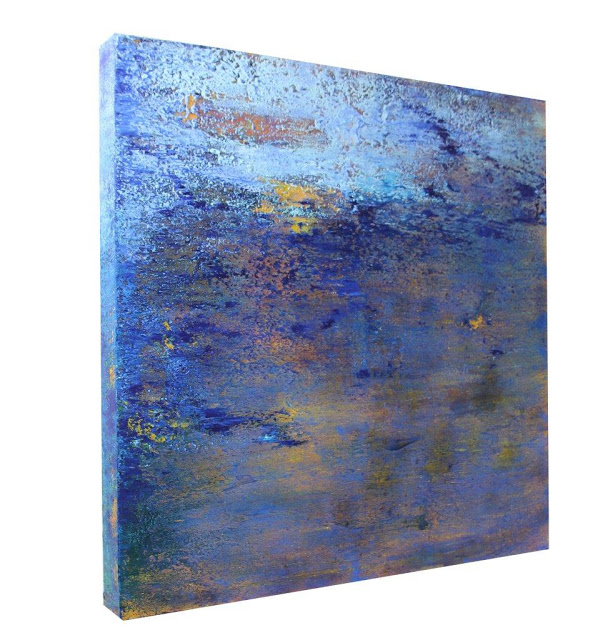  pintura de Alberto Reguera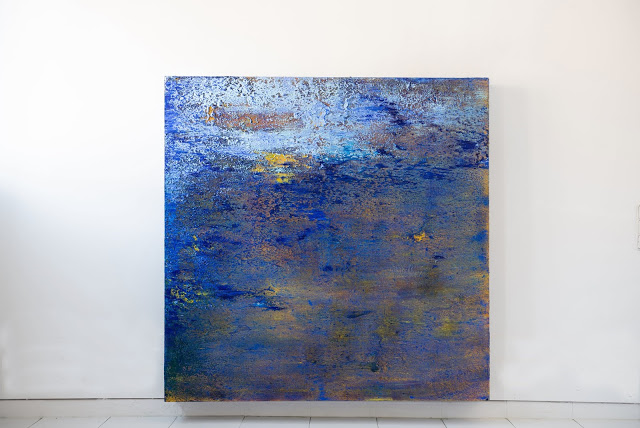 L.M.A.Del día 9 de Mayo al 4 de junioLisboa            6/5/19 .- Es un reencuentro profesional del pintor Alberto Reguera con Lisboa, después de una década de ausencia. Ahora comienza una nueva etapa, con la Galería Sao Mamede, situada en el exclusivo barrio de Príncipe Real,  muy reconocida y querida en Portugal, y con sede también en Oporto.            Para esta ocasión, se ha elegido una quincena de obras que datan desde 2012 hasta 2019. Todas ellas muestran los momentos donde el paisaje se ensancha por sus lados, transformándose en paisajes abstractos con volumen.            La temática de la exposición, está definida por el titulo: Del horizonte al infinito. O sea, de la línea que separa el arriba y el bajo del cuadro, homenajeando a Rothko, a las obras mas atmosféricas donde las nubes diluyen ese horizonte. Las nubes como un elemento estético que ayuda a definir la paleta de pintor adecuada a trasmitir ese universo. Incluso traspasando esa línea del horizonte, encontraremos obras casi cósmicas.             Los azules, grises, malvas, y dorados se entremezclan en medio de los elementos más abstractos que encontramos en mi trabajo. Trabajos donde las capas de pintura se superponen, hasta lograr difuminar la frontera entre la pintura y la escultura. La ventana a través de la cual observamos el paisaje, ahora  viene hacia nosotros, , con sus texturas y sus pigmentos, generando sensaciones de profundidad física y visual.            La exposición se inaugurará el 9 de Mayo, hasta el 4 de Junio. La relación del pintor con Portugal fue  fructífera en su momento, llegando a figurar en colecciones privadas importante y también en eventos culturales como la Bienal de Marina Grande, o la colectiva que hace muchos años organizó Tomás Paredes, sobre artistas españoles. En 2009 participó en Francia, en el Espace d’Art Contemporain ,Musée Ephemére de Montelimar con artistas portugueses como Julio Resende, Pomar, Leonel Moura o Pedro Calapez en la exposición Passion d’art, Collections privées.            Siempre existió una empatía de reciprocidad  con el público portugués. Siempre compartiendo la melancolía del paisaje y ese cierto halo romántico, donde la mirada se puede en el horizonte de los Océanos.Alberto Reguera. Datos biográficos            Nascido em Segovia, em 1961, é um artista espanhol que vive entre Madrid e Paris e que entende o viajar – para o estrangeiro e por casa – como um modo de vida. Ao longo de três décadas, tem vindo a implementar projetos para exposições que, através da pintura, exploram a relação entre o espaço, a matéria e a profundidade visual que transmite ao espectador.Formado em História Moderna pela Universidade de Valladolid - foi a sua Castela de origem que lhe apresentou os espaços abertos e os oceanos de trigo, sua primeirainspiração - para logo dar o salto para Paris a fim de complementar a sua formação,participando, entre outros, no seminário de arte contemporânea "L'art du XXèmesiècle "(Ècole du Louvre). Além disso, desde o início do seu percurso artístico,participou nos workshops de “Arte Actual” do Circulo de Bellas Artes de Madrid, commestres de arte contemporânea como Lucio Muñoz, entre outros. Foi tambéminfluenciado por outro dos mais emblemáticos artistas espanhóis, Rafael Canogar,que o escolheu para participar numa exposição colectiva no Museo de Bellas Artesde Sevilha, Espanha, como parte do projeto “Relevos” (2002).Enquanto se envolvia com exposições e estadias entre Madrid e Paris, tal como fazainda hoje, Reguera também viajou para os Estados Unidos, onde realizou trêsexposições individuais em Washington DC, culminando com a sua participação,enquanto único artista espanhol selecionado, na exposição “Exhibit E” em 2003.Quando em 2007 iniciou o seu percurso asiático, já tinha aumentado o volume dassuas pinturas, que dessa forma seguiam uma nova linha em direção a um outromeio, o da escultura. Um bom exemplo é o seu projecto “Beyond form” paraSculpture Square de Singapura, que posteriormente levou à Câmara Municipal deHong Kong em 2010.Em 2012, iniciou uma nova fase em Xangai na China, atravessando os limites datela ao pintar para lá da mesma criando, o que viria a chamar de pinturasexpansivas, com duas grandes telas que criou para a instituição CEIBS, num edifícioprojectado por Pei, tornando-se assim o seu artista em residência.Durante esse mesmo ano, Reguera também expôs uma de suas “instalaçõespictóricas” na Place du Louvre, com o apoio da UNESCO e da Mairie du 1er, nocontexto do Festival Internacional Diversité Culturelle, depois de em 2008 terparticipado em “Assises”, outra exposição oficial na capital francesa, no escritóriocentral do Ministério da Cultura e da Comunicação e, mais recentemente, em 2013,no Paris Espace Eiffel 1 da L 'Ecole Supérieure du Commerce Extérieur. O seupercurso de exposições estende-se a outras capitais francófonas, tais comoBruxelas, para além de expor regularmente, nas suas galerias de Londres, Paris,Madrid, Lisboa e Hong Kong.Reguera também regista as suas viagens através da fotografia; de especialrelevância, entre outras, são as viagens à Noruega (1998), Austrália e NovaZelândia (2006 e 2007), sendo estas últimas a base da sua exposição individual noInstituto Cervantes de Paris, intitulada “Antípodas”, em 2015. Mais tarde realizou aexposição “Space et Matiére“ no Instituto Cervantes em Bruxelas.A sua colaboração com a música é feita através de duas performances - uma em1994 e outra em 2001 - no Museu Stedelijk com o músico holandês Bart Spaan, quecompôs e tocou duas peças musicais inspiradas nas suas pinturas. Além disso,colaborou com os poetas franceses Andrée Chedid e Gilles Mentré e com o poetaespanhol Francisco Pino.Já ganhou vários prémios, sendo de destacar o prémio Bourse Annuelle de Peinturerecebido em 1995 da L'Acadèmie des Beaux-Arts de L'Institut de France, em Paris,e o “Ojo Crítico” atribuído pela Rádio Nacional de Espanha em 2001.Encontra-se representado em importantes coleções, tais como: a Coleção CEIBS deChangai, a Coleção da OCDE em Paris; Marc Moyens em Washington D.C., oMuseu da Fundação Juan March em Palma de Maiorca, Espanha; a Fundação RealMadrid, Espanha; a coleção Testimoni de La Caixa, Barcelona; a coleção Brigitte eJacques Gairard, França; a coleção Ph Delaunay, em Paris; o Cynorrhodon-FALDAC em França, o Museu de Arte Contemporânea Esteban Vicente, Segóvia,Espanha; o Museu de Arte Contemporânea da Cidade de Madrid e os ServiçosFinanceiros de Zurique, na Suíça. Por fim, é importante realçar a presença dos seustrabalhos nas Coleções Reais, parte do Património Nacional, tendo participado naExposição “Arte Contemporâneo en Palacio”, no Palácio Real de Madrid, entre2015-2016.Em 2015, o emblemático Museu da UMAG de Hong Kong - Museu da Universidadee Galeria de Arte de Hong Kong - organizou uma exposição com uma seleção dassuas obras realizadas entre 2001 a 2015, intitulada “Blue Expansive Landscape” emcooperação com o Consulado de Espanha em Hong Kong . Em 2016, o MuseuEsteban Vicente de Segóvia organizou a sua primeira exposição retrospetiva emEspanha com o título “Alberto Reguera: a Aura da Pintura. 1990-2015 ”Alberto Reguera participa regularmente em diversas feiras de arte internacionais,tais como: ARCOMadrid, Art Paris, a Brussels Art Fair, a AHAF Hong Kong, MacoMéxico, entre outras.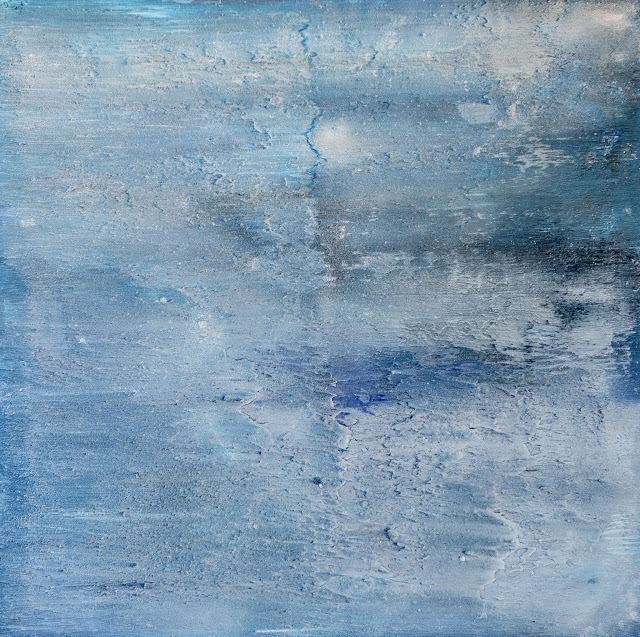  "Plenilunio" de Alberto Reguera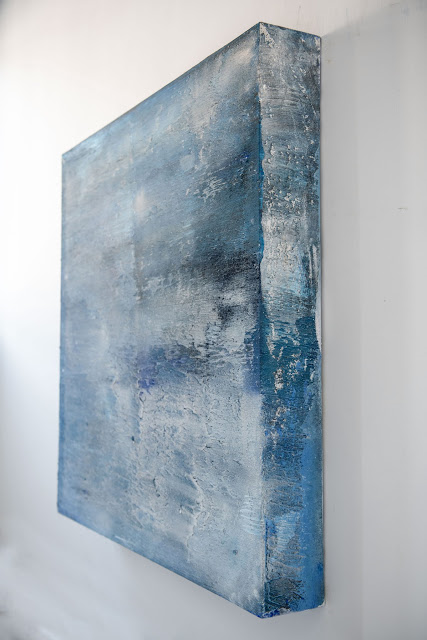 